ภาพกิจกรรม สร้างแหล่งเรียนรู้  ส่งเสริมอาชีพการทำเห็ด กลุ่มเห็ดบ้านพุม่วง หมู่ที่ 7 ตำบลแก้มอ้น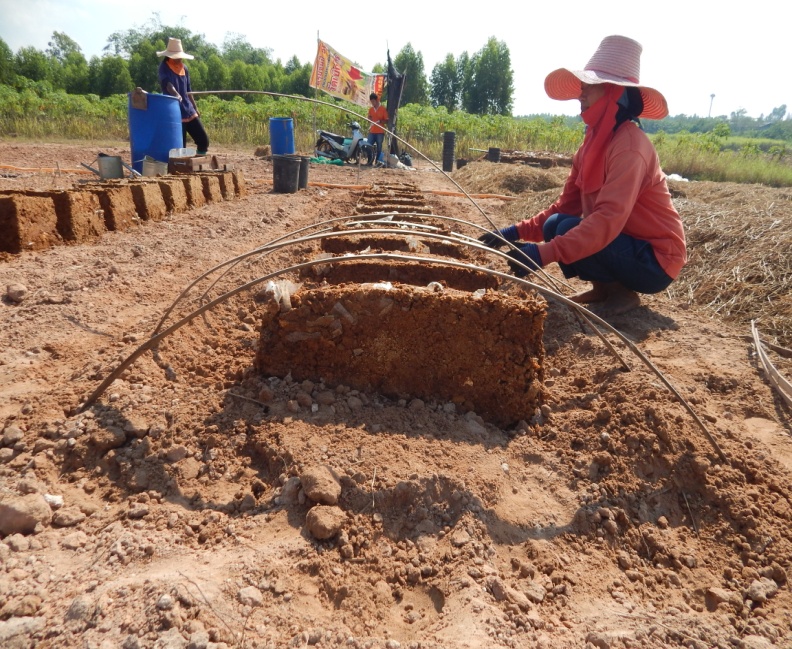 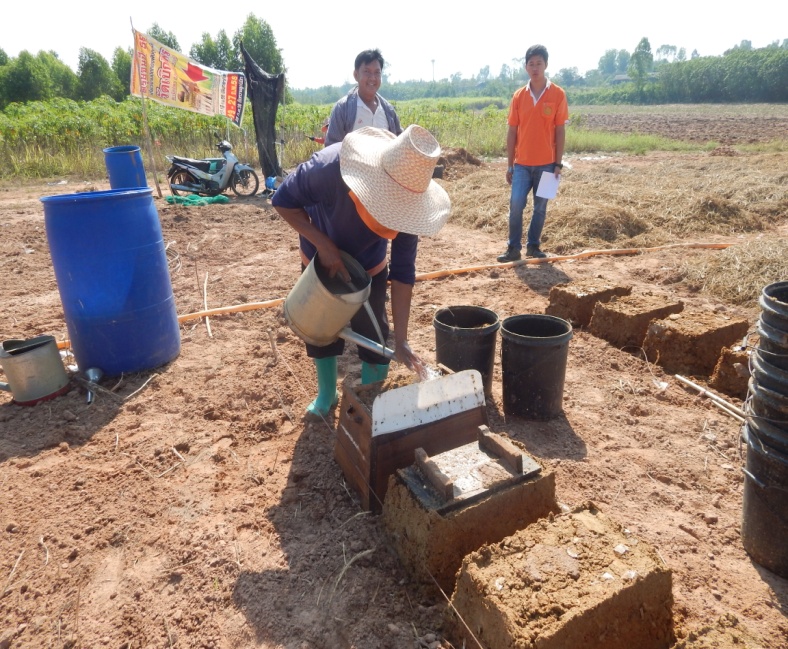 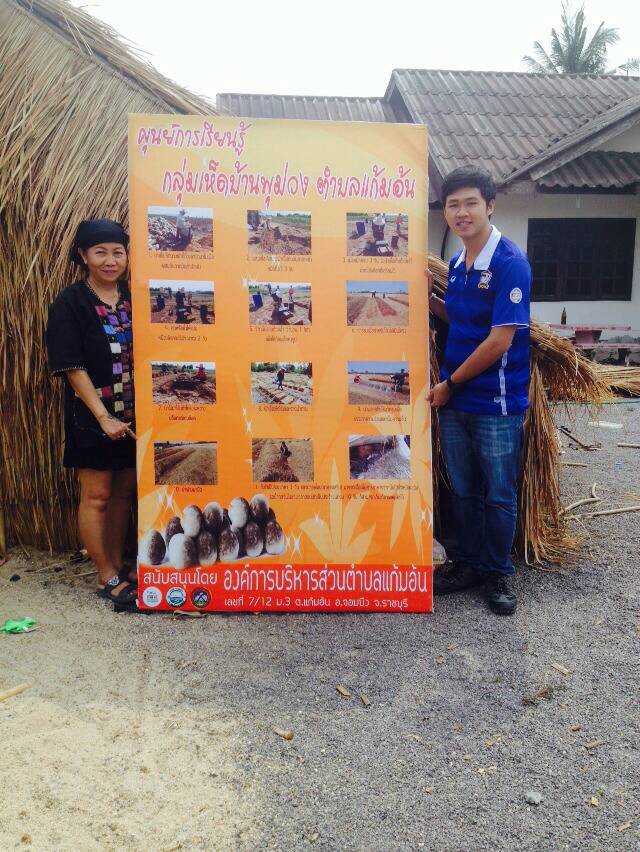 